LG lancerer køleskab med transparent LCD-skærm i døren – ny EKSPONERINGSMULIGHED TIL erhvervsdrivende
– Med en halvgennemsigtig skærm i køleskabsdøren får butikker og restauranter yderligere et eksponeringsredskab til kommunikation over for deres kunder. LG Transparent Cooler gør det muligt eksempelvis at vise reklamefilm med skræddersyede budskaber.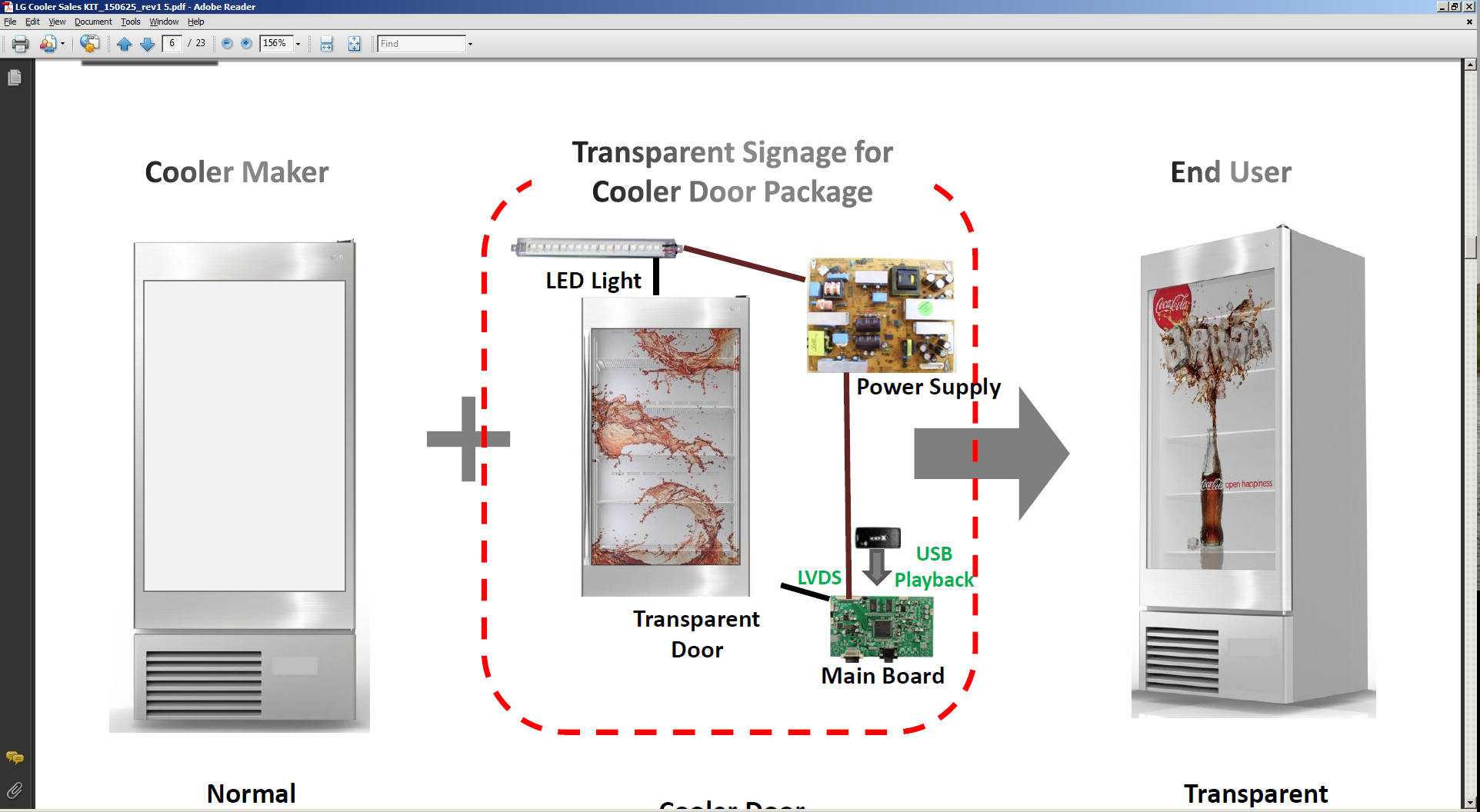 København, 23 september, 2015 – LG lancerer i fjerde kvartal Transparent Cooler - et køleskab med en Full HD LCD-skærm i døren og indbyggede højttalere med 2 x 10 watt. Med LG Transparent Cooler får butikker og restauranter mulighed for at vise dynamiske reklamer på en overflade, der tidligere kun har været helt statisk og ubrugt.– I de fleste restauranter og butikker er køleskabsdørene en displaymulighed, som ikke bliver udnyttet fuldt ud, siger Fredrik Lundqvist, Nordic Marketing Manager Information Display på LG Electronics. Med LG Transparent Cooler bliver køleskabet et naturligt blikfang i butikken eller restauranten. Køleskabet kan nu bruges til at vise dynamisk indhold og kan hurtigt og nemt tilpasses til for eksempel kampagner.Smart teknologi ændrer graden af gennemsigtighedDen 49’’ store IPS LCD-skærm er udstyret med LG’s nyeste skærmteknologi kaldet M+. Med denne teknologi øges gennemsigtighedsgraden betydeligt, således at indholdet i køleskabet kan ses tydeligt gennem skærmen. En indbygget sensor registrerer, hvis personer står tæt på køleskabet, hvilket øger gennemsigtigheden af reklamematerialet på skærmen, så kunderne eller personalet lettere kan se køleskabets indhold. Hvis ingen står nær køleskabet reduceres gennemsigtigheden, så videoer kan vises på skærmen. Indhold kan afspilles på køleskabsdøren på to måder. Den første mulighed er at forbinde en medieafspiller eller PC direkte til apparatet via HDMI. Den anden mulighed er at bruge det indbyggede LG webOS til Signage-platformen, der sammen med tjenester fra virksomheder som Smartsign eller DISE gør det muligt at kontrollere indholdet på et eller flere køleskabe samtidigt.Tilgængelighed og yderligere information:LG Transparent Cooler vil være klar til levering i slutningen af ​​fjerde kvartal 2015. Køleskabet har en volumen på 479 liter, og de ​​udvendige dimensioner er 730 x 665 x 1828 mm. Skærmen har en opløsning på 1920 x 1080 og er 49’’ stor. For mere information om LG Transparent Cooler, bedes du kontakte Fredrik Lundqvist (kontaktoplysninger nedenfor).Højtopløselige billeder:For højtopløselige billeder og videoer besøg LG’s mediabank og skriv ”transparentcooler” i søgefeltet.
# # #Om LG ElectronicsLG Electronics, Inc. (KSE: 066570.KS) er en af verdens største leverandører og en innovator inden for forbrugerelektronik, husholdningsapparater og mobilkommunikation med 83 000 ansatte fordelt på 119 kontorer i verden. LG opnåede en global omsætning på 55,91 milliarder USD i 2014. LG består af fire hovedområder – Home Entertainment, Mobile Communications, Home Appliance & Air Solution og Vehicle Components – og er en af verdens største producent af fladskærms tv, mobiltelefoner, luftvarmepumper, vaskemaskiner og køleskabe. Siden oktober 1999 er LG Electronics kommet til Norden. Den nordiske omsætning var i 2014 omkring 2,2 milliarder SEK. For mere information, besøg www.lg.com.Om LG Electronics Home Entertainment
LG Home Entertainment Company (HE) er en ledende global foretagende inden for TV, monitorer, kommercielle skærme, lyd – og videoprodukter, computer og sikkerhedssystemer. LG stræber altid efter at bringe teknologien fremad, med fokus på at udvikle produkter med smarte funktioner og stilfuldt design, der opfylder de globale behov hos forbrugeren. LGs forbrugsprodukter inkluderer CINEMA 3D Smart TV, OLED-TV, IPS-monitorer samt hjemmebio system, Blu-ray-afspiller og eksterne lagringsprodukter. LGs kommercielle B2B produkter inkluderer digital signatur, hotel TV, videokonferencesystem og IP overvågningskameraer.For mere information, kontakt venligst:Susanne PerssonPR ManagerLG Electronics Nordic ABBox 83, 164 94 Kista 
Mobil: +46 (0)70 969 46 06
E-mail: susanne.persson@lge.comErik ÅhsgrenProduct Specialist HELG Electronics Nordic AB
Box 83, 164 94 Kista 
Mobil: +46 (0)72 162 91 10 
E-mail: erik.ahsgren@lge.com 